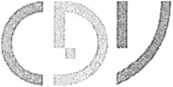 Centrum dopravního výzkumu, v. v. i. Líšeňská 33a636 00 Brnotel.:	541 641 711fax;	541 641 712e-mail: cdv@cdv.czEVERNIA s. r. o.1. máje 97/25Liberec - Liberec III-Jeřáb46007Značka:Vyřizuje:Telefon.385/23/11UxxxxxxxxxxxxxxxxxxBrno:24.04.2023Věc:Objednávka číslo 385/23/HUPředmět objednávky	Cena/mj Množství Cena1. Konzultace v oblasti stanovení migračního potenciálu objektů z hlediska jejich  	93.870,- 1 ks 93.870,- technických parametrů a stanovení celkového migračního potenciálu objektůCena celkem	93.870,-Platba bude provedena bankovním převodem.Číslo objednávky (385/23/HU) uvádějte prosím vždy na fakturu.Fakturu dodejte prosím na adresu:Centrum dopravního výzkumu, v. v. i., Líšeňská 33a, 63600 BrnoObjednané dodejte prosím na adresu:Centrum dopravního výzkumu, v. v. i., Líšeňská 33a, 63600 Brno Fakturu v elektronické podobě zašlete na adresu: xxx Ceny uvedeny včetně DPH.V případě potřeby kontaktujte: xxxx. tel.: xxxxxxx. e-mail: xxxxxxxPOTVRZUJI AKCEPTOVÁNÍ OBJEDNÁVKY 25.4.2023 RNDr. Petr Anděl, CSC. jednatelxxxxxxxIČ: 44994575 DIČ: CZ44994575 Bankovní spojení: KB Brno-město 100736-621 /0100                                                                            